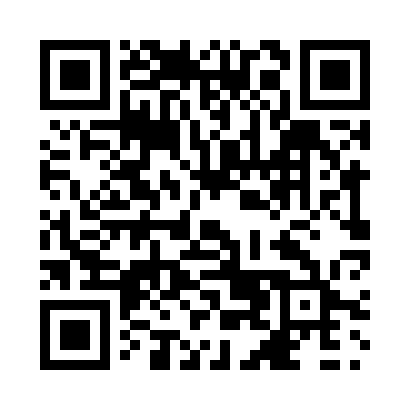 Prayer times for Deer Bay, Ontario, CanadaWed 1 May 2024 - Fri 31 May 2024High Latitude Method: Angle Based RulePrayer Calculation Method: Islamic Society of North AmericaAsar Calculation Method: HanafiPrayer times provided by https://www.salahtimes.comDateDayFajrSunriseDhuhrAsrMaghribIsha1Wed4:296:031:106:108:189:522Thu4:276:011:106:118:209:543Fri4:266:001:106:128:219:554Sat4:245:581:106:128:229:575Sun4:225:571:106:138:239:596Mon4:205:561:106:148:2410:007Tue4:185:541:106:148:2610:028Wed4:165:531:106:158:2710:049Thu4:145:521:106:168:2810:0610Fri4:135:511:106:168:2910:0711Sat4:115:491:096:178:3010:0912Sun4:095:481:096:188:3110:1113Mon4:075:471:096:188:3310:1214Tue4:065:461:096:198:3410:1415Wed4:045:451:096:208:3510:1616Thu4:025:441:106:208:3610:1717Fri4:015:431:106:218:3710:1918Sat3:595:421:106:228:3810:2119Sun3:585:411:106:228:3910:2220Mon3:565:401:106:238:4010:2421Tue3:555:391:106:248:4110:2622Wed3:535:381:106:248:4210:2723Thu3:525:371:106:258:4310:2924Fri3:515:361:106:258:4410:3025Sat3:495:351:106:268:4510:3226Sun3:485:351:106:278:4610:3327Mon3:475:341:106:278:4710:3528Tue3:465:331:116:288:4810:3629Wed3:445:331:116:288:4910:3830Thu3:435:321:116:298:5010:3931Fri3:425:321:116:298:5110:40